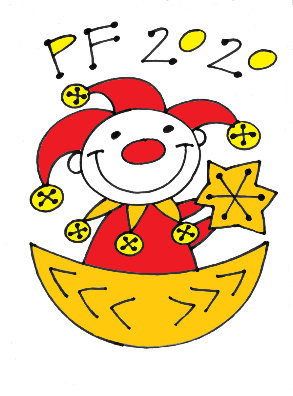 CENA  ZA  PŘEDSTAVENÍ  60,-Kč www.divadelkosmisek.czfacebook.com/divadelkosmisekDATUMDENHODINANÁZEV POHÁDKY15.9.Čtvrtek9:00BAJKA O PŘÁTELSTVÍZvířátka zjistí, že mít kamarády není samozřejmost13.10.čtvrtek9:00VĚTŘÍK PETŘÍKPodzimní příběh dvou sourozenců, který se odehrává 
u babičky na venkově29.11.úterý9:00PRINC NA ČOČCEVeselá pohádka z kuchyňského prostředí15.12.čtvrtek9:00ZATOULANÁ SNĚHOVÁ VLOČKAAby nebyly Vánoce na blátě, musíme probudit sněhovou vílu19.1.čtvrtek9:00JAK HONZA NEUMĚL DO PĚTI NAPOČÍTATV pohádkách se dějí zázraky, a tak možná i náš Honza se lecčemu naučí16.2.čtvrtek9:00PŘÍBĚH ROBOTÍKA ŠROUBKAPohádka o tom, jak prožívá den robotí kluk23.3.čtvrtek9:00JARNÍ VÍLA KVĚTNIČKAUž máme zimy dost, a proto se ji v pohádce pokusíme společně zahnat20.4.čtvrtek9:00MEDVĚDÍ MEDOVÝ PŘÍBĚHO tom, že se mohou mít rádi medvědi ze dvou různých světadílů se dozvíme v této pohádce18.5.čtvrtek9:00PIRÁTSKÁ POHÁDKADobrodružná pohádka plná překvapení15.6.čtvrtek9:00VELKÁ SLONÍ POHÁDKAZvířata u nás doma známe, ale o těch z cizích krajů si povíme pohádku